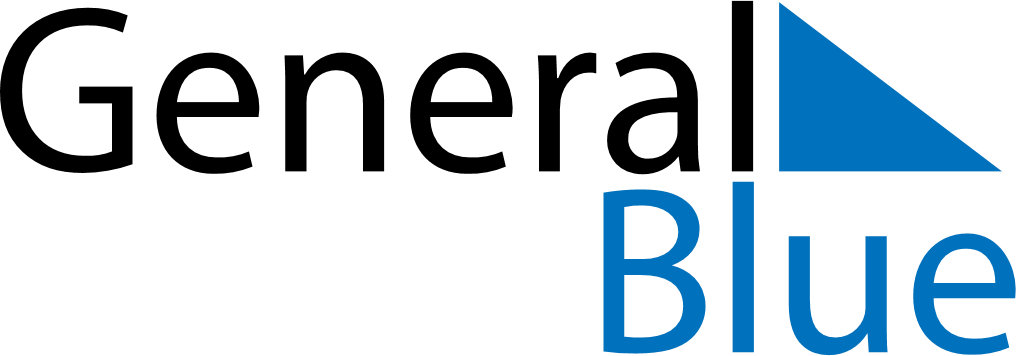 July 2024July 2024July 2024July 2024July 2024July 2024Arnoe, Soedermanland, SwedenArnoe, Soedermanland, SwedenArnoe, Soedermanland, SwedenArnoe, Soedermanland, SwedenArnoe, Soedermanland, SwedenArnoe, Soedermanland, SwedenSunday Monday Tuesday Wednesday Thursday Friday Saturday 1 2 3 4 5 6 Sunrise: 3:47 AM Sunset: 10:04 PM Daylight: 18 hours and 16 minutes. Sunrise: 3:48 AM Sunset: 10:03 PM Daylight: 18 hours and 14 minutes. Sunrise: 3:49 AM Sunset: 10:02 PM Daylight: 18 hours and 13 minutes. Sunrise: 3:50 AM Sunset: 10:01 PM Daylight: 18 hours and 11 minutes. Sunrise: 3:51 AM Sunset: 10:01 PM Daylight: 18 hours and 9 minutes. Sunrise: 3:53 AM Sunset: 10:00 PM Daylight: 18 hours and 6 minutes. 7 8 9 10 11 12 13 Sunrise: 3:54 AM Sunset: 9:59 PM Daylight: 18 hours and 4 minutes. Sunrise: 3:56 AM Sunset: 9:58 PM Daylight: 18 hours and 2 minutes. Sunrise: 3:57 AM Sunset: 9:56 PM Daylight: 17 hours and 59 minutes. Sunrise: 3:58 AM Sunset: 9:55 PM Daylight: 17 hours and 56 minutes. Sunrise: 4:00 AM Sunset: 9:54 PM Daylight: 17 hours and 53 minutes. Sunrise: 4:02 AM Sunset: 9:53 PM Daylight: 17 hours and 50 minutes. Sunrise: 4:03 AM Sunset: 9:51 PM Daylight: 17 hours and 47 minutes. 14 15 16 17 18 19 20 Sunrise: 4:05 AM Sunset: 9:50 PM Daylight: 17 hours and 44 minutes. Sunrise: 4:07 AM Sunset: 9:48 PM Daylight: 17 hours and 41 minutes. Sunrise: 4:08 AM Sunset: 9:47 PM Daylight: 17 hours and 38 minutes. Sunrise: 4:10 AM Sunset: 9:45 PM Daylight: 17 hours and 34 minutes. Sunrise: 4:12 AM Sunset: 9:43 PM Daylight: 17 hours and 31 minutes. Sunrise: 4:14 AM Sunset: 9:41 PM Daylight: 17 hours and 27 minutes. Sunrise: 4:16 AM Sunset: 9:40 PM Daylight: 17 hours and 23 minutes. 21 22 23 24 25 26 27 Sunrise: 4:18 AM Sunset: 9:38 PM Daylight: 17 hours and 19 minutes. Sunrise: 4:20 AM Sunset: 9:36 PM Daylight: 17 hours and 16 minutes. Sunrise: 4:22 AM Sunset: 9:34 PM Daylight: 17 hours and 12 minutes. Sunrise: 4:24 AM Sunset: 9:32 PM Daylight: 17 hours and 8 minutes. Sunrise: 4:26 AM Sunset: 9:30 PM Daylight: 17 hours and 3 minutes. Sunrise: 4:28 AM Sunset: 9:28 PM Daylight: 16 hours and 59 minutes. Sunrise: 4:30 AM Sunset: 9:26 PM Daylight: 16 hours and 55 minutes. 28 29 30 31 Sunrise: 4:32 AM Sunset: 9:24 PM Daylight: 16 hours and 51 minutes. Sunrise: 4:34 AM Sunset: 9:21 PM Daylight: 16 hours and 47 minutes. Sunrise: 4:37 AM Sunset: 9:19 PM Daylight: 16 hours and 42 minutes. Sunrise: 4:39 AM Sunset: 9:17 PM Daylight: 16 hours and 38 minutes. 